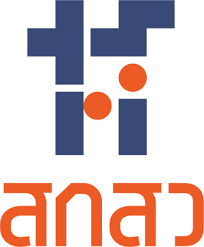 ข้อเสนอเชิงหลักการ (Concept proposal)โครงการพัฒนาวิทยาศาสตร์และเทคโนโลยี (Science & Technology development fund; ST)โดยการจัดสรรงบประมาณจากกองทุนส่งเสริมวิทยาศาสตร์ วิจัยและนวัตกรรม ปีงบประมาณ 2568ชื่อหน่วยงาน ......................................................................ส่วนที่ 1 ข้อมูลทั่วไปและความสอดคล้องกับจุดมุ่งเน้นเชิงนโยบายชื่อโครงการ ...........................................................................................โครงการสอดคล้องกับการพัฒนาวิทยาศาสตร์และเทคโนโลยีด้านใดมากที่สุด (เลือกเพียง 1 ด้าน) 1) การพัฒนาโครงสร้างพื้นฐานด้านวิทยาศาสตร์และเทคโนโลยี และเทคโนโลยีสารสนเทศ (Science & Technology Infrastructure: STI)โดยเป็นโครงการที่เป็นการพัฒนาโครงสร้างพื้นฐานด้านวิทยาศาสตร์และเทคโนโลยี รวมถึงเทคโนโลยีสารสนเทศ (STI) และปัจจัยเอื้อที่สนับสนุนการพัฒนาวิทยาศาสตร์และเทคโนโลยีตัวอย่างผลผลิตหลัก: เครื่องมือ / ห้องปฏิบัติการ / โรงงานต้นแบบ / ศูนย์ทดสอบ โครงสร้างพื้นฐานด้านวิทยาศาสตร์อื่นๆ รวมถึงระบบบริหารจัดการสารสนเทศดิจิทัลและฐานข้อมูลระดับชาติ ระบบบริหารจัดการข้อมูลระดับชาติ ระบบสนับสนุนงานด้านสารสนเทศดิจิทัล ฐานข้อมูล (Database) ระบบและกลไกสนับสนุนงานด้าน วท. 2) การพัฒนาโครงสร้างพื้นฐานด้านคุณภาพของประเทศ (National Quality Infrastructure: NQI) โดยเป็นโครงการที่เป็นการพัฒนาโครงสร้างพื้นฐานด้านคุณภาพของประเทศ (NQI) ตัวอย่างผลผลิตหลัก: มาตรฐานห้องปฏิบัติการ / ความปลอดภัย มาตรฐานการผลิต / กระบวนการ (เช่น GMP, HACCP ฯลฯ) มาตรฐานผลิตภัณฑ์ (อุตสาหกรรม เกษตร อาหารและยา ฯลฯ) มาตรฐานการให้บริการวิเคราะห์ ทดสอบ สอบเทียบด้านวิทยาศาสตร์และเทคโนโลยี และ กลไกหรือระบบการรับรองระบบงาน /การตรวจสอบและรับรอง และการกำกับดูแลตลาด 3) การพัฒนาต่อยอดเทคโนโลยีจากต่างประเทศสำหรับพัฒนาอุตสาหกรรมยุทธศาสตร์ในประเทศ (technology localization) รวมถึงการพัฒนาเทคโนโลยีฐาน (platform technology)โดยเป็นโครงการที่เป็นการพัฒนาต่อยอดเทคโนโลยีจากต่างประเทศสำหรับพัฒนาอุตสาหกรรมยุทธศาสตร์ในประเทศ (technology localization) และการพัฒนาขีดความสามารถในการประยุกต์ใช้ และขยายผลเทคโนโลยีจากต่างประเทศ (technology absorptive capabilities) สำหรับการพัฒนาประเทศ รวมถึงการเลือกรับเทคโนโลยี และการร่วมมือกับบุคคลหรือหน่วยงานในต่างประเทศ ทำให้ประเทศได้วิทยาการและเทคโนโลยีที่ทันสมัย มีประสิทธิภาพ ประสิทธิผล เหมาะสม และลดการพึ่งพาจากต่างประเทศตัวอย่างผลผลิตหลัก: เทคโนโลยีและกระบวนการที่สนับสนุน ส่งเสริม และพัฒนาอุตสาหกรรมใหม่และบริการใหม่ ซึ่งเป็นการพัฒนาต่อยอดเทคโนโลยีจากต่างประเทศ ทรัพย์สินทางปัญญา เช่น อนุสิทธิบัตร สิทธิบัตรการประดิษฐ์ สิทธิบัตรการออกแบบผลิตภัณฑ์ ฯลฯ 4) การพัฒนาขีดความสามารถในการรับและถ่ายทอดเทคโนโลยี (technology absorptive capabilities) สำหรับการพัฒนาประเทศ รวมถึงการร่วมมือกับบุคคลหรือหน่วยงานในต่างประเทศโดยเป็นโครงการที่เป็นการพัฒนาต่อยอดเทคโนโลยีจากต่างประเทศสำหรับพัฒนาอุตสาหกรรมยุทธศาสตร์ในประเทศ (technology localization) และการพัฒนาขีดความสามารถในการประยุกต์ใช้ และขยายผลเทคโนโลยีจากต่างประเทศ (technology absorptive capabilities) สำหรับการพัฒนาประเทศ รวมถึงการเลือกรับเทคโนโลยี และการร่วมมือกับบุคคลหรือหน่วยงานในต่างประเทศ ทำให้ประเทศได้วิทยาการและเทคโนโลยีที่ทันสมัย มีประสิทธิภาพ ประสิทธิผล เหมาะสม และลดการพึ่งพาจากต่างประเทศตัวอย่างผลผลิตหลัก: เทคโนโลยีและกระบวนการที่สนับสนุน ส่งเสริม และพัฒนาอุตสาหกรรมใหม่และบริการใหม่ ซึ่งเป็นการพัฒนาต่อยอดเทคโนโลยีจากต่างประเทศ ทรัพย์สินทางปัญญา เช่น อนุสิทธิบัตร สิทธิบัตรการประดิษฐ์ สิทธิบัตรการออกแบบผลิตภัณฑ์ ฯลฯ 5) การพัฒนาบุคลากรที่มีความสามารถพิเศษ ความเชี่ยวชาญ ทักษะและสมรรถนะสูงทางด้านวิทยาศาสตร์และเทคโนโลยีโดยเป็นโครงการที่เป็นการพัฒนาบุคลากรที่มีความสามารถพิเศษ ความเชี่ยวชาญ ทักษะและสมรรถนะสูงทางด้านวิทยาศาสตร์และเทคโนโลยี ซึ่งเป็นการยกระดับคุณภาพกำลังคนด้านวิทยาศาสตร์และเทคโนโลยีของประเทศตัวอย่างผลผลิตหลัก: เยาวชนที่มีความสามารถพิเศษทางด้านวิทยาศาสตร์และเทคโนโลยี นักพัฒนาวิทยาศาสตร์ นักพัฒนาเทคโนโลยี และวิศวกรที่มีทักษะวิศวกรรมขั้นสูง (ภาครัฐ/รัฐวิสาหกิจ และภาคเอกชน) ผู้ให้บริการการวิเคราะห์ ทดสอบ และสอบเทียบมาตรฐาน และนักเทคโนโลยีและวิศวกรในสถานประกอบการที่ได้รับการพัฒนาให้มีขีดความสามารถเพิ่มสูงขึ้น 6) การยกระดับการให้บริการด้านวิทยาศาสตร์และเทคโนโลยีของหน่วยงานซึ่งมีหน้าที่ในการให้บริการโดยเป็นโครงการที่เป็นการยกระดับการให้บริการด้านวิทยาศาสตร์และเทคโนโลยี ซึ่งรวมถึงการให้บริการด้านโครงสร้างพื้นฐานด้านวิทยาศาสตร์และเทคโนโลยี โครงสร้างพื้นฐานด้านคุณภาพ การให้บริการปรับแปลงเทคโนโลยีและการให้บริการถ่ายทอดเทคโนโลยีตัวอย่างผลผลิตหลัก: เครื่องมือ / ห้องปฏิบัติการ / โรงงานต้นแบบ / ศูนย์ทดสอบ โครงสร้างพื้นฐานด้านวิทยาศาสตร์อื่นๆ ต้นแบบผลิตภัณฑ์ระดับห้องปฏิบัติการ/ภาคสนาม/อุตสาหกรรม เทคโนโลยี/กระบวนการใหม่ ระดับห้องปฏิบัติการ/ภาคสนาม/อุตสาหกรรม รายงานเชิงเทคนิค (Technical Report) 7) การยกระดับความสามารถในการผลิตและการบริการด้วยวิทยาศาสตร์และเทคโนโลยี  โดยเป็นโครงการที่เป็นการยกระดับความสามารถในการผลิตและการบริการ ด้วยวิทยาศาสตร์และเทคโนโลยี ตัวอย่างผลผลิตหลัก: ต้นแบบผลิตภัณฑ์ระดับห้องปฏิบัติการ/ภาคสนาม/อุตสาหกรรม เทคโนโลยี/กระบวนการใหม่ ระดับห้องปฏิบัติการ/ภาคสนาม/อุตสาหกรรม รายงานเชิงเทคนิค (Technical Report) อื่นๆ โดยเป็นโครงการที่สนับสนุนให้เกิดการบูรณาการแผนการดำเนินงาน และงบประมาณ ด้านการพัฒนาวิทยาศาสตร์และเทคโนโลยี รวมถึงการดำเนินงานในรูปแบบ consortium ระหว่างผู้ใช้ ผู้พัฒนา และผู้ให้บริการเทคโนโลยีทั้งในภาครัฐและเอกชนผ่านกลไกบูรณาการ และการดึงดูดผู้ร่วมลงทุนจากภาครัฐและเอกชนทั้งจากในประเทศและต่างประเทศ หรือโครงการที่ได้รับมอบหมายในเชิงนโยบาย (ของรัฐบาล สภานโยบาย อววน. หรือ กสว.) ที่ต้องพลักดันในช่วงระยะเวลาของแผนด้าน ววน. ซึ่งสอดคล้องกับแผนด้าน ววน.ของประเทศ และแผนแม่บทที่เกี่ยวข้องคำสำคัญ (Keywords) (กำหนดไม่เกิน 5 คำ)		(ภาษาไทย) ………………………...………………………………………………………..……………………………………………….		(ภาษาอังกฤษ) ………………………...………………………………………………………..………………………………………….รายละเอียดของคณะผู้ดำเนินโครงการ ประกอบด้วยส่วนที่ 2 งบประมาณรวมของข้อเสนอโครงการหมายเหตุ: ควรพิจารณาความเหมาะสมของงบประมาณและระยะเวลาดำเนินการตามความเป็นไปได้ของกิจกรรมสำคัญและการลงทุนที่จำเป็นและเหมาะสม กรณีที่ประเมินได้ว่างบประมาณไม่เหมาะสม ข้อเสนอจะไม่ได้รับการพิจารณาในรายละเอียดส่วนอื่นโครงการ ใช้เวลาดำเนินงาน ...............ปี งบประมาณรวมทั้งโครงการ ………………………….บาทโดยมีงบประมาณรายปี ดังนี้ปีงบประมาณ ....................... งบประมาณ .............................บาทปีงบประมาณ ....................... งบประมาณ .............................บาทปีงบประมาณ ....................... งบประมาณ .............................บาทส่วนที่ 3 รายละเอียดข้อเสนอโครงการโดยสังเขปวัตถุประสงค์ (ระบุเป็นข้อ)……………………………………………………………………………………………………………………………………………………………ขอบเขตงานและรายละเอียดของโครงการ ……………………………………………………………………………………………………………………………………………………………กลุ่มผู้ใช้บริการหรือผู้ได้รับประโยชน์ที่เป็นกลุ่มเป้าหมาย (ระบุเป็นข้อ)……………………………………………………………………………………………………………………………………………………………ความสอดคล้องของโครงการที่เสนอขอกับแผนระดับประเทศ ความต้องการระดับประเทศ และพันธกิจของหน่วยงาน……………………………………………………………………………………………………………………………………………………………ความพร้อมในการดำเนินงานของโครงการ(ประเมินและสำรวจความพร้อมของต้นทุนทรัพยากรที่เกี่ยวข้อง รวมถึงความพร้อมในการดำเนินโครงการ ได้แก่ ความพร้อมของบุคลากรและความเชี่ยวชาญที่มี ความพร้อมและสถานภาพของโครงสร้างพื้นฐานด้าน ววน. ที่มีอยู่ในปัจจุบัน (รวมถึงเครื่องมือ/อุปกรณ์) ทั้งในและนอกหน่วยงาน และความพร้อมของกระบวนการหรือเทคโนโลยีที่ใช้)ความพร้อมและความเชี่ยวชาญของบุคลากร/ทีมงาน(การพิจารณา/ตรวจสอบว่าบุคลากร/ทีมงานซึ่งเกี่ยวข้องกับการดำเนินโครงการให้บรรลุผลสำเร็จตามเป้าหมายที่กำหนดไว้ มีความเพียงพอในด้านปริมาณ และความพร้อมในด้านคุณภาพหรือไม่ เพียงใด โดยให้ระบุความพร้อมของบุคลากร/ทีมงานว่ามีความพร้อมระดับใด) ต่ำมาก           ต่ำ           ปานกลาง           สูง           สูงมาก โปรดอธิบายเพิ่มเติม………………………………………………………………………………………………………...................... ความพร้อมของเครื่องมือ/อุปกรณ์/โครงสร้างพื้นฐาน(การพิจารณา/ตรวจสอบว่า เครื่องมือ/อุปกรณ์/โครงสร้างพื้นฐาน ซึ่งเกี่ยวข้องกับการดำเนินโครงการให้บรรลุผลสำเร็จตามเป้าหมายที่กำหนดไว้มีความเพียงพอในด้านปริมาณ และความพร้อมในด้านคุณภาพหรือไม่ เพียงใด) ต่ำมาก           ต่ำ           ปานกลาง           สูง           สูงมาก โปรดอธิบายเพิ่มเติม………………………………………………………………………………………………………...................... ความพร้อมของกระบวนการหรือเทคโนโลยีที่ใช้(การพิจารณา/ตรวจสอบว่าเครื่องมือ/อุปกรณ์ซึ่งเกี่ยวข้องกับการดำเนินโครงการให้บรรลุผลสำเร็จตามเป้าหมายที่กำหนดไว้มีความเพียงพอในด้านปริมาณ และความพร้อมในด้านคุณภาพหรือไม่ เพียงใด  รวมถึงระบุรายละเอียดของกระบวนการหรือเทคโนโลยีที่ใช้) ต่ำมาก           ต่ำ           ปานกลาง           สูง           สูงมาก โปรดอธิบายเพิ่มเติม และอธิบายถึงกระบวนการหรือเทคโนโลยีที่เกี่ยวข้อง ………………………….…………........ ……………………………………………………………………………………………………………………………………...................ส่วนที่ 4 แนวทางการทำงานและงบประมาณแนวทางการดำเนินงานและงบประมาณดำเนินงาน (แสดงแผนการดำเนินงานรายกิจกรรมและระยะเวลาที่ใช้ ในแต่ละปีงบประมาณ)2.  แผนการจัดซื้อครุภัณฑ์/โครงสร้างพื้นฐานด้านวิทยาศาสตร์และเทคโนโลโลยีและงบประมาณการลงทุนส่วนที่ 5 ผลผลิต/ผลลัพธ์/ผลกระทบผลที่คาดว่าจะได้รับ (ผลผลิตและผลลัพธ์)……………………………………………………………………………………………………………………………………......................……………………………………………………………………………………………………………………………………......................ผลกระทบที่คาดว่าจะเกิดขึ้น ……………………………………………………………………………………………………………………………………......................……………………………………………………………………………………………………………………………………......................ชื่อ-สกุลหน่วยงานตำแหน่งในโครงการกิจกรรมงบประมาณดำเนินงาน1.2.วงเงินรวมบาทครุภัณฑ์/โครงสร้างพื้นฐานงบประมาณลงทุน1.2.วงเงินรวมบาท